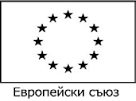 ОПЕРАТИВНА ПРОГРАМА ЗА ХРАНИ И/ИЛИ ОСНОВНО МАТЕРИАЛНО ПОДПОМАГАНЕФОНД ЗА ЕВРОПЕЙСКО ПОДПОМАГАНЕ НА НАЙ-НУЖДАЕЩИТЕ СЕ ЛИЦАПроект: „ОСИГУРЯВАНЕ НА ТОПЪЛ ОБЯД В ОБЩИНА РАДНЕВО - 2016"Оперативна програма: Оперативна програма за храни и/или основно материално подпомагане 2014-2020 г., съфинансирана от Фонда за европейско подпомагане на най-нуждаещите се лица стартира процедура за директно предоставяне на безвъзмездна финансова помощ за „Осигуряване на топъл обяд-2016”.Процедура за директно предоставяне на безвъзмездна финансова помощ:
Операция тип 3 BG05FMOP001-03.02 „Осигуряване на топъл обяд-2016“.Стойност на проекта: 81 968,44 лв.Срок на изпълнение: от септември 2016 до 30 април 2020 година.Основна цел на проекта: Общата цел на проекта е намаляване на броя на живеещите в бедност лица, чрез подпомагането им с храни, с оглед преодоляване на основно материално лишение.
На 24.08.2016г. Община Раднево подписа Договор по проект „Осигуряване на топъл обяд в Община Раднево-2016" - публикувано на 29.08.2016 г.

Започва прием на заявления за подбор на потребители на услугата „Осигуряване на топъл обяд" - публикувано на 31.08.2016 г.

Удължава се срока за прием на заявления за подбор на потребители на услугата „Осигуряване на топъл обяд“ - публикувано на 10.09.2016 г.

Списък на оценени кандидат-потребители на социална услуга „Обществена трапезария” по проект „Осигуряване на топъл обяд в Община Раднево - 2016” - публикувано на 05.10.2016 г.

Сключен е анекс за удължаване срока на Договора за предоставяне на БФП „Осигуряване на топъл обяд в Община Раднево-2016“ - публикувано на 09.05.2017 г.

Актуализиран списък на чакащи кандидат-потребители по проект "Осигуряване на топъл обяд в Община Раднево - 2016" - публикувано на 19.07.2017 г.

Актуализиран списък на чакащи кандидат-потребители по проект "Осигуряване на топъл обяд в Община Раднево - 2016" - публикувано на 17.01.2018 г.

На 8 май 2018 г. е подписано Допълнително споразуменое №2 към Договора за безвъзмездна финансова помощ

Актуализиран списък на чакащи кандидат-потребители по проект "Осигуряване на топъл обяд в Община Раднево - 2016" - публикувано на 02.07.2018 г.

Актуализиран списък на чакащи кандидат-потребители по проект "Осигуряване на топъл обяд в Община Раднево - 2016" - публикувано на 08.01.2019 г.

Община Раднево обявява допълнителен прием на заявления за предоставяне на "топъл обяд" - публикувано на 12.06.2019 г.

Актуализиран списък на чакащи кандидат-потребители по проект "Осигуряване на топъл обяд в Община Раднево - 2016" - публикувано на 15.07.2019 г.

Подписано е Допълнително споразумение № 4 за удължаване срока на Договора до 30.04.2020 г. - публикувано на 11.12.2019 г.

Община Раднево обявява допълнителен прием на заявления за предоставяне на "топъл обяд" - публикувано на 06.01.2020 г.
